Информация О реализации дорожной карты по внедрению ФГОС НОО и ФГОС ОООВ МБОУ «Казацкая СОШ» в 2018 – 2019 учебном году.На 01.01.2019В разрезе классов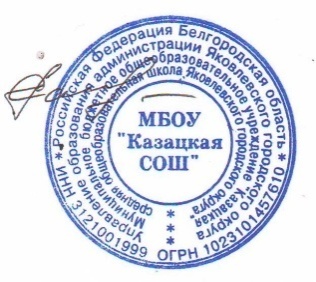 Директор:			        Сальтевская Н.В.Реализуют ФГОС соответствующего уровня образованияНе реализуют ФГОСНОО53-ООО4614СОО4Всего 9918Всего в %85%15%Реализуют ФГОС соответствующего уровня образованияНе реализуют ФГОСНОО11721131847Всего 99ООО51367716810914Всего 4614СОО103111Всего 4Всего 9918Всего в %8515